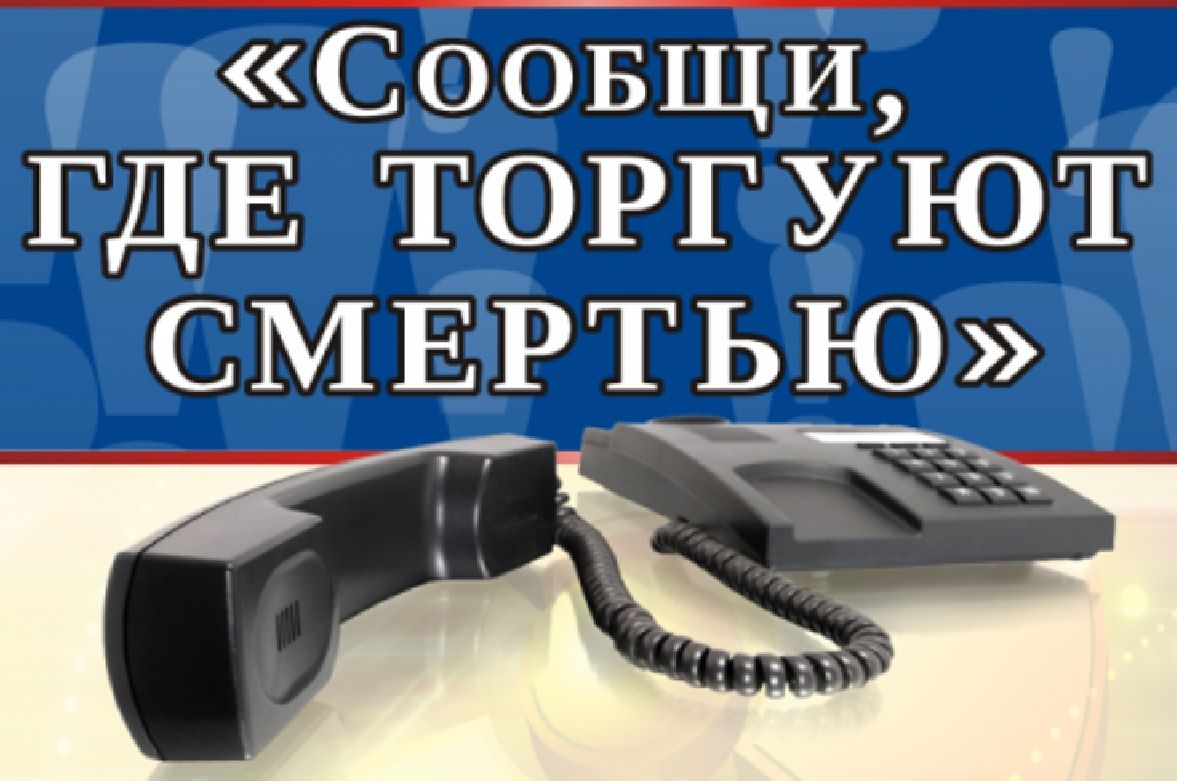 В целях привлечения внимания общественности к проблеме наркомании, формирования негативного отношения к употреблению психоактивных веществ на территории г. Югорска в период с 13 по 24 марта 2017 года проводится второй этап общероссийской антинаркотической акции «Сообщи, где торгуют смертью». Основными задачами акции являются:- привлечение внимания общественности к проблеме наркомании, формирование негативного отношения к употреблению психоактивных веществ;- повышения уровня информированности населения по вопросам противодействия незаконному обороту и потреблению наркотических средств и психоактивных веществ, лечения и реабилитации наркозависимых лиц;- привлечение общественности к участию в противодействии незаконному обороту наркотических средств и психотропных веществ путем сообщения в правоохранительные органы имеющийся информации о незаконном обороте наркотических средств и психотропных веществ;- сбор оперативно-значимой информации о фактах незаконного оборота и потребления наркотических средств и психотропных веществ с последующим оперативным реагированием на сообщения, заявления и обращения граждан;- профилактика, выявление, предупреждение и пресечение преступлений в сфере незаконного оборота наркотических средств и психотропных веществ.  Телефон доверия ОМВД России по г. Югорску: 8(34675)7-02-02Всероссийская антинаркотическая акция «Сообщи, где торгуют смертью!»